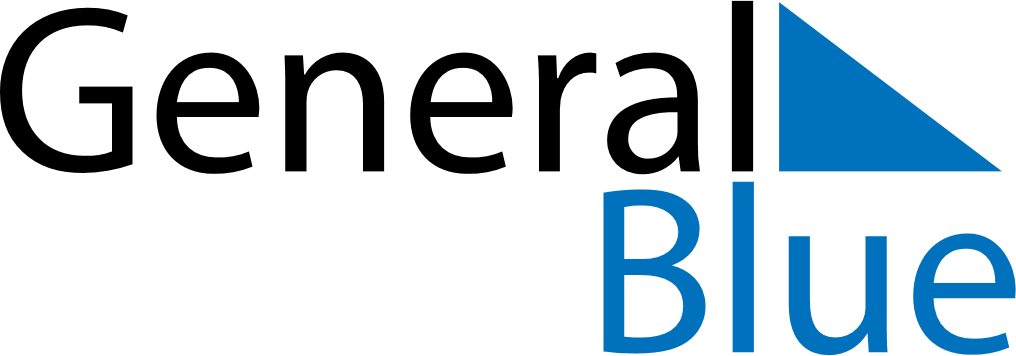 August 2027August 2027August 2027August 2027TogoTogoTogoMondayTuesdayWednesdayThursdayFridaySaturdaySaturdaySunday123456778910111213141415Birthday of Muhammad (Mawlid)
Assumption161718192021212223242526272828293031